МУНИЦИПАЛЬНОЕ ОБРАЗОВАНИЕ «БОГАШЕВСКОЕ СЕЛЬСКОЕ ПОСЕЛЕНИЕ»СОВЕТ БОГАШЕВСКОГО СЕЛЬСКОГО ПОСЕЛЕНИЯРЕШЕНИЕ      с. Богашево							           30.12.2014   № 43                                                                                                           44-ое собрание 3-го созываО бюджете Богашевского сельского поселения на 2015 год          В соответствии с Федеральным законом от 06.10.2003 № 131-ФЗ «Об общих принципах организации местного самоуправления в Российской Федерации», Уставом муниципального образования «Богашевское сельское поселение», Положением о бюджетном процессе муниципального образования «Богашевское сельское поселение» (реш. Совета Богашевского сельского поселения от 05.12.2013 № 56, с изм.), учитывая заключение по итогам проведения публичных слушаний по проекту бюджета Богашевского сельского поселения на 2015 год, проведя процедуру открытого голосования,		    СОВЕТ БОГАШЕВСКОГО СЕЛЬСКОГО ПОСЕЛЕНИЯ РЕШИЛ:Утвердить бюджет Богашевского сельского поселения на 2015 год по доходам в сумме  24 979,2 тыс. рублей и по расходам в сумме 24 979,2 тыс. рублей, (прилагается).Направить настоящее решение Главе Богашевского сельского поселения для подписания и опубликования в печатном средстве массовой информации официального издания «Информационный бюллетень Богашевского сельского поселения» в установленном порядке.Настоящее решение вступает в силу с момента его опубликования и обнародования на официальном информационном сайте Богашевского сельского поселения в сети «Интернет» (адрес сайта http://www.bogashevo.tomsk.ru) и распространяет свое действие на правоотношения, возникшие с 01 января 2015 года.Контроль за исполнением настоящего решения возложить на заместителя Председателя Совета Богашевского сельского поселения Т.В. Ермакову.Председатель СоветаБогашевского сельского поселения                                                                          В.И. ГауэрГлава Богашевского сельского поселения                                                       А.В. МазуренкоТатьяна Викторовна Ермакова, 931-193В дело № 01-02Бюджет Богашевского сельского поселения на 2015 годУтвердить основные характеристики бюджета поселения на 2015 год:- общий объем  доходов  бюджета поселения в сумме  24 979,2 тыс. руб.; - общий объем расходов  бюджета поселения  в сумме 24 979,2 тыс. руб.; -  дефицит бюджета поселения в сумме  0,0 тыс. рублей. 2. Установить, что доходы бюджета поселения на 2015 год формируются за счет уплаты федеральных, региональных и местных  налогов и сборов:налога на доходы физических лиц по установленному нормативу отчислений в местный бюджет - 10 процентов;единого сельскохозяйственного налога - 50 процентов;земельного налога - 100 процентов;налог на имущество физических лиц - 100 процентов;акцизов на автомобильный и прямогонный бензин, дизельное топливо, моторные масла для дизельных и (или) карбюраторных (инжекторных) двигателей - 0,07557 процентов;прочих налогов, сборов, пошлин и других платежей, подлежащих зачислению в местный бюджет в соответствии с законодательством Российской Федерации – 100 процентов;государственная пошлина за совершение нотариальных действий должностными лицами органов местного самоуправления, уполномоченными в соответствии с законодательными актами РФ на совершение нотариальных действий - 100 процентов; государственная пошлина за выдачу органом местного самоуправления поселения специального разрешения на движение по автомобильной дороге транспортного средства, осуществляющего перевозки опасных, тяжеловесных и (или) крупногабаритных грузов – 100 процентов;Неналоговые доходы бюджета поселения на 2015 год формируются за счет:доходы от сдачи в аренду имущества, находящегося в оперативном управлении органов управления поселений и созданных ими учреждений (за исключением имущества муниципальных бюджетных и автономных учреждений) – 100 процентов;  прочие поступления от использования имущества находящегося в собственности поселений (за исключением имущества муниципальных бюджетных и автономных учреждений, а также имущества муниципальных унитарных предприятий, в том числе казенных) – наем жилья - 100 процентов;прочие доходы от оказания платных услуг (работ) получателями средств бюджетов поселений – 100 процентов;доходы, получаемые в виде арендной платы за земельные участки, государственная собственность на которые не разграничена и которые расположены в границах поселений, а также средства от продажи права на заключение договоров аренды указанных земельных участков - 50 процентов;доходы от продажи земельных участков, государственная собственность на которые не разграничена и которые расположены в границах поселений – 50 процентов;доходы от реализации имущества, находящегося в оперативном управлении учреждений, находящихся в ведении органов управления поселений (за исключением имущества муниципальных бюджетных и автономных учреждений) - 100 процентов;доходы от реализации иного имущества, находящегося в собственности поселений (за исключением имущества муниципальных бюджетных и автономных учреждений, а также имущества муниципальных унитарных предприятий, в том числе казенных) - 100 процентов;прочих доходов местных бюджетов от оказания платных услуг и компенсации затрат государства - 100 процентов;доходы от возмещения ущерба при возникновении страховых случаев, когда выгодоприобретателями по договорам страхования выступают получатели средств бюджетов поселений – 100 процентов; невыясненных поступлений, зачисляемых в бюджет поселения – 100 процентов;денежные взыскания (штрафы) за нарушение законодательства Российской Федерации о размещении заказов на поставки товаров, выполнение работ, оказание услуг для нужд поселений - 100 процентов.         -    прочих неналоговых доходов, зачисляемых в бюджет поселения – 100 процентов.3. Установить, что остатки средств бюджета поселения на начало текущего финансового года, за исключением остатков бюджетных ассигнований дорожного фонда и остатков неиспользованных межбюджетных трансфертов, полученных бюджетом Богашевского сельского поселения в форме субвенций, субсидий и иных межбюджетных трансфертов, имеющих целевое назначение, в объеме до 100 процентов могут направляться  на покрытие временных кассовых разрывов, возникающих при исполнении бюджета поселения.4. Установить, что в соответствии с пунктом 3 статьи 217 Бюджетного кодекса Российской Федерации, основанием для внесения в 2015 году изменений в показатели сводной бюджетной росписи бюджета Богашевского сельского поселения является:- перераспределение бюджетных ассигнований в пределах, предусмотренных главным распорядителям бюджетных средств бюджета поселения на предоставление бюджетным  учреждениям субсидий на финансовое обеспечение муниципального задания на оказание муниципальных услуг (выполнение работ) и субсидий на иные цели, между разделами, подразделами, целевыми статьями классификации расходов бюджетов, видами расходов классификации расходов бюджетов;- перераспределение бюджетных ассигнований между подгруппами и элементами вида расходов классификации расходов бюджетов, в пределах общего объема бюджетных ассигнований, предусмотренных главному распорядителю средств бюджета по соответствующей целевой статье и группе вида расходов классификации расходов бюджетов.5. Утвердить перечень и коды главных администраторов доходов бюджета Богашевского сельского поселения  и закрепляемые за ними виды (подвиды) доходов бюджета Богашевского сельского поселения на 2015 год согласно приложению 1 к настоящему бюджету.6. Утвердить перечень главных администраторов источников финансирования дефицита бюджета Богашевского сельского поселения на 2015 год согласно приложению 2 к настоящему бюджету.7. Утвердить расходы бюджета Богашевского сельского поселения, установленные пунктом 1 настоящего решения  по разделам, подразделам, целевым статьям и видам расходов классификации расходов бюджета в ведомственной структуре расходов  бюджета Богашевского сельского поселения на 2015 год, согласно приложению 3 к настоящему бюджету.8. Утвердить объем межбюджетных трансфертов, дотаций и субвенций получаемых бюджетом Богашевского сельского поселения из  бюджета Томского района в 2015 году, согласно приложению 4, 5 к настоящему бюджету.9. Утвердить, что в бюджете Богашевского сельского поселения на 2015 год обязательства по  муниципальным гарантиям не предусмотрены.10.  Утвердить, что  в бюджете Богашевского сельского поселения на 2015 год предоставление бюджетных ассигнований на исполнение публичных нормативных обязательств не предусмотрено.11. Утвердить объем межбюджетных трансфертов бюджету  Томского района на 2015 год:- объем иных межбюджетных трансфертов бюджету Томского района на 2015 год согласно приложению 6 к настоящему бюджету.12. Утвердить программу муниципальных внутренних заимствований муниципального образования «Богашевского сельского поселения» на 2015 год, согласно приложению 7 к настоящему бюджету.13. Утвердить программу приватизации (продажи) муниципального имущества и приобретения имущества в муниципальную собственность Богашевского сельского поселения на 2015 год согласно приложению8 к настоящему бюджету.14. Утвердить источники финансирования дефицита бюджета Богашевского сельского поселения на 2015 год согласно приложению 9 к настоящему бюджету.15. Утвердить объем бюджетных ассигнований муниципального дорожного фонда МО «Богашевское сельское поселение»  на 2015 год в сумме 1 371,0 тыс. рублей.16. Установить предельный объем  муниципального долга Богашевского сельского поселения на  2015 год в сумме 0,0 тыс. рублей.17. Установить верхний предел  муниципального внутреннего долга Богашевского сельского поселения на  1 января 2016 года в сумме 0,0 тыс. рублей. 18. Установить, что предоставление бюджетных кредитов из бюджета Богашевского сельского поселения на 2015 год не предусмотрено.19. Установить, что лицевые счета муниципальным бюджетным учреждениям Томского района для учета операций со средствами, поступающими им в соответствии с законодательством Российской Федерации, открываются и ведутся в Управлении финансов.Проведение кассовых выплат за счет средств бюджетных учреждений осуществляется Управлением финансов в порядке, установленном Управлением финансов, от имени и по поручению указанных учреждений в пределах остатка средств, поступивших бюджетным учреждениям.20. Установить, что погашение просроченной кредиторской задолженности муниципальных учреждений Томского района, органов местного самоуправления района, образовавшейся по состоянию на 1 января 2015 года, производится за счет бюджетных ассигнований, предусмотренных настоящим бюджетом, и в пределах доведенных лимитов бюджетных обязательств на 2015 год.21. Установить, что получатели средств бюджета Богашевского сельского поселения при заключении договоров, муниципальных контрактов о поставке товаров, выполнении работ и оказании услуг вправе предусматривать авансовые платежи:в размере до 100 процентов суммы договора (контракта), но не более лимитов бюджетных обязательств, подлежащих исполнению за счет средств бюджета поселения в соответствующем финансовом году, - по договорам (контрактам) об оказании услуг связи, аренды помещений, коммунальных услуг, об оказании услуг (выполнении работ) в сфере экологического образования детей, об обеспечении участия спортсменов и тренеров сборных команд в выездных спортивных мероприятиях, о подписке на печатные издания и об их приобретении, обучении на курсах повышения квалификации, услуг по проживанию в период обучения на курсах повышения квалификации и служебных командировок, приобретении авиа - и железнодорожных билетов, путевок на санаторно-курортное лечение, путевок в детские оздоровительные лагеря, по договорам обязательного страхования гражданской ответственности владельцев транспортных средств, проведении технического осмотра транспортных средств, на участие в конференциях, семинарах, проведение государственной экспертизы проектной документации, приобретение горюче-смазочных материалов, медикаментов, продуктов питания, а также по договорам, связанным с обслуживанием муниципального долга Богашевского сельского поселения, по договорам на оказание услуг по сопровождению автоматизированных систем управления финансово-бюджетным процессом в Богашевском сельском поселении;в размере до 30 процентов суммы договора (контракта), но не более 30 процентов лимитов бюджетных обязательств, подлежащих исполнению за счет средств  бюджета поселения в соответствующем финансовом году, - по остальным договорам (контрактам), если иное не предусмотрено законодательством Российской Федерации и Томской области.22. Установить, что в 2015 году, в случае неисполнения доходной части бюджета, в первоочередном порядке из бюджета Богашевского сельского поселения финансируются следующие расходы:оплата труда и начисления на нее;оплата коммунальных услуг, услуг связи, транспортных услуг;предоставление мер социальной поддержки отдельным категориям граждан;оплата медикаментов, продуктов питания, котельно-печного топлива, горюче-смазочных материалов;уплата налогов и сборов и иных обязательных платежей;субсидии муниципальным бюджетным  учреждениям;расходы из резервных фондов Администрации Богашевского сельского поселения;расходы на исполнение судебных актов по обращению взыскания на средства бюджета поселения;расходы на обслуживание муниципального долга;иные неотложные расходы.23. Нормативные правовые акты Богашевского сельского поселения подлежат приведению в соответствие с настоящим решением в двухмесячный срок со дня вступления его в силу.	Глава Богашевского сельского поселения                                                         А.В. МазуренкоПриложение 1 к решению о бюджете на 2015  год, утвержденному решением Совета Богашевского сельского поселенияот 30.12.2014 № 43Перечень и коды главных администраторов доходов бюджета Богашевского сельского поселения  и закрепляемые за ними виды (подвиды) доходов бюджета Богашевского сельского поселения на 2015 год*- Администрирование поступлений по группе доходов «2 00 00000 00 0000 000- Безвозмездные поступления »осуществляется органами, уполномоченными в соответствии с законодательными и нормативными правовыми актами на использование указанных средств за исключением дотаций, администрирование которых осуществляется органом, организующим исполнение бюджета.Приложение 2 к решению о бюджете на 2015  год, утвержденному решением Совета Богашевского сельского поселенияот 30.12.2014 № 43Перечень главных администраторов источников финансирования дефицита бюджета Богашевского сельского поселения на 2015 годПриложение 3 к решению о бюджете на 2015  год, утвержденному решением Совета Богашевского сельского поселенияот 30.12.2014 № 43Приложение 4 к решению о бюджете на 2015  год, утвержденному решением Совета Богашевского сельского поселенияот 30.12.2014 № 43Таблица 1Объем межбюджетных трансфертов бюджету Богашевского сельского поселения из бюджета Томского района на 2015 год    	(тыс. руб.)Приложение 5 к решению о бюджете на 2015  год, утвержденному решением Совета Богашевского сельского поселенияот 30.12.2014 № 43Объем субвенций бюджету Богашевского сельского поселения из бюджета Томского района на 2015 год    	(тыс. руб.)Приложение 6 к решению о бюджете на 2015  год, утвержденному решением Совета Богашевского сельского поселенияот 30.12.2014 № 43Объем  межбюджетных трансфертов бюджету Томского района из бюджетаБогашевского сельского поселения на 2015 годПриложение 7 к решению о бюджете на 2015  год, утвержденному решением Совета Богашевского сельского поселенияот 30.12.2014 № 43Программа муниципальных внутренних заимствованиймуниципального образования «Богашевское сельское поселение»  на 2015 годНастоящая Программа муниципальных внутренних заимствований на 2015 год составлена в соответствии с Бюджетным кодексом Российской Федерации и устанавливает перечень всех внутренних заимствований муниципального образования «Богашевское сельское поселение»:Приложение 8 к решению о бюджете на 2015  год, утвержденному решением Совета Богашевского сельского поселенияот 30.12.2014 № 43Программа приватизации (продажи) муниципального имуществаБогашевского сельского поселения на 2015 годПриложение 9к решению о бюджете на 2015  год, утвержденному решением Совета Богашевского сельского поселенияот 30.12.2014 № 43Источники финансирования дефицита бюджетаБогашевского сельского поселения на 2015 годКоды бюджетной классификации РФКоды бюджетной классификации РФНаименование показателейглавногоадминистраторадоходовДоходов местного бюджетаНаименование показателей123100Управление Федерального казначейства по Томской области1001 03 02230 01 0000 110Доходы от уплаты акцизов на дизельное топливо, подлежащие распределению между бюджетами субъектов Российской Федерации и местными бюджетами с учетом установленных дифференцированных нормативов отчислений в местные бюджеты1001 03 02240 01 0000 110Доходы от уплаты акцизов на моторные масла для дизельных и (или) карбюраторных (инжекторных) двигателей, подлежащие распределению между бюджетами субъектов Российской Федерации и местными бюджетами с учетом установленных дифференцированных нормативов отчислений в местные бюджеты1001 03 02250 01 0000 110Доходы от уплаты акцизов на автомобильный бензин, подлежащие распределению между бюджетами субъектов Российской Федерации и местными бюджетами с учетом установленных дифференцированных нормативов отчислений в местные бюджеты1001 03 02260 01 0000 100Доходы от уплаты акцизов на прямогонный бензин, подлежащие распределению между бюджетами субъектов Российской Федерации и местными бюджетами с учетом установленных дифференцированных нормативов отчислений в местные бюджеты182Управление федеральной налоговой службы по Томской области1821 01 02000 01 0000 110Налог на доходы физических лиц 1821 06 01030 10 0000 110Налог на имущество физических лиц, взимаемый по ставкам, применяемым к объектам налогообложения, расположенным в границах поселений1821 06 06013 10 0000 110Земельный налог, взимаемый по ставкам, установленным в соответствии с подпунктом 1 пункта 1 статьи 394 НК РФ и применяемым к объектам налогообложения, расположенным в границах поселений1821 06 06023 10 0000 110Земельный налог, взимаемый по ставкам, установленным в соответствии с подпунктом 2 пункта 1 статьи 394 НК РФ и применяемым к объектам налогообложения, расположенным в границах поселений930Администрация Богашевского сельского поселения9301 11 05025 10 0000 120Доходы, получаемые в виде арендной платы, а также средства от продажи права на заключение договоров аренды за земли, находящиеся в собственности поселений (за исключением земельных участков муниципальных автономных учреждений, а также земельных участков муниципальных унитарных предприятий, в том числе казенных)9301 11 05035 10 0001 120Доходы от сдачи в аренду имущества, находящегося в оперативном управлении органов управления поселений и созданных ими учреждений (за исключением имущества муниципальных бюджетных и автономных учреждений)9301 11 05035 10 0002 120Доходы от сдачи в аренду имущества ЖКХ, находящегося в оперативном управлении органов управления поселений и созданных ими учреждений (за исключением имущества муниципальных бюджетных и автономных учреждений)9301 11 09045 10 0000 120Прочие поступления от использования имущества находящегося в собственности поселений (за исключением имущества муниципальных бюджетных и автономных учреждений, а также имущества муниципальных унитарных предприятий, в том числе казенных) – наем жилья9301 13 02995 10 1000 130Прочие доходы от компенсации затрат бюджетов поселений9301 14 02052 10 0000 410Доходы от реализации имущества, находящегося в оперативном управлении учреждений, находящихся в ведении органов управления поселений (за исключением имущества муниципальных бюджетных и автономных учреждений), в части реализации основных средств по указанному имуществу9301 14 02052 10 0000 440Доходы от реализации имущества, находящегося в оперативном управлении учреждений, находящихся в ведении органов управления поселений (за исключением имущества муниципальных бюджетных и автономных учреждений), в части реализации запасов по указанному имуществу9301 14 02053 10 0000 410Доходы от реализации иного имущества, находящегося в собственности поселений (за исключением имущества муниципальных бюджетных и автономных учреждений, а также имущества муниципальных унитарных предприятий, в том числе казенных), в части реализации основных средств по указанному имуществу9301 14 02053 10 0000 440Доходы от реализации иного имущества, находящегося в собственности поселений (за исключением имущества муниципальных бюджетных и автономных учреждений, а также имущества муниципальных унитарных предприятий, в том числе казенных), в части реализации материальных запасов по указанному имуществу9301 16 23051 10 0000 140Доходы от возмещения ущерба при возникновении страховых случаев по обязательному страхованию гражданской ответственности, когда выгодоприобретателями выступают получатели средств бюджетов поселений9301 17 01050 10 0000 180Невыясненные поступления, зачисляемые в бюджеты поселений9301 17 05050 10 0000 180Прочие неналоговые доходы бюджетов поселений9302 00 00000 00 0000 000*Безвозмездные поступления  9302 02 01001 10 0000 151Дотация бюджетам поселений на выравнивание уровня бюджетной обеспеченности9302 02 03015 10 0000 151Субвенция бюджетам поселений на осуществление первичного воинского учета на территориях, где отсутствуют военные комиссариаты9302 02 03026 10 0000 151Субвенция бюджетам поселений на обеспечение жилыми помещениями детей-сирот, детей, оставшихся без попечения родителей, а так же детей, находящихся под опекой (попечительством), не имеющих закрепленного жилого помещения9302 02 04012 10 0000 151Межбюджетные трансферты, передаваемые бюджетам поселений для компенсации дополнительных расходов, возникших в результате решений, принятых органами власти другого уровня9302 02 04014 10 0000 151Межбюджетные трансферты, передаваемые бюджетам поселений из бюджетов муниципальных районов на осуществление части полномочий по решению вопросов местного значения в соответствии с заключенными соглашениями9302 02 04999 10 0000 151Прочие межбюджетные трансферты,  передаваемые бюджетам поселений9303 00 00000 00 0000 000Доходы от предпринимательской и иной приносящей доход деятельности9303 03 01050 10 0000 151Безвозмездные поступления от бюджетов бюджетной системы учреждениям, находящихся в ведении органов власти поселений9303 03 02050 10 0000 180Прочие безвозмездные поступления учреждениям, находящимся в ведении органов власти поселений902Администрация Томского района9021 11 05013 10 0000 120Доходы, получаемые в виде арендной платы за земельные участки, государственная собственность на которые не разграничена и которые расположены в границах поселений, а также средства от продажи права на заключение договоров аренды указанных земельных участков9021 14 06014 10 0000 430Доходы от продажи земельных участков, государственная собственность на которые не разграничена и которые расположены в границах поселений905Управление финансов Администрации Томского района9051 17 01050 10 0000 180Невыясненные поступления, зачисляемые в бюджеты поселений905 2 08 05000 10 0000 180Перечисления из бюджетов поселений (в бюджеты поселений) для осуществления возврата (зачета) излишне уплаченных или излишне взысканных сумм налогов, сборов и иных платежей, а также сумм процентов за несвоевременное осуществление такого возврата и процентов, начисленных на излишне взысканные суммы

Код бюджетнойклассификации РФКод бюджетнойклассификации РФНаименованиеглавного администратора доходовкод группы, подгруппы, статьи и вида источниковНаименование123930Администрация Богашевского сельского поселения9300105 02 01 10 0000 610Уменьшение прочих остатков денежных средств бюджета поселенияРаспределение бюджетных ассигнований по разделам, подразделам, целевым статьям и видам расходов классификации расходов бюджетов в ведомственной структуре расходов  бюджета Богашевского сельского поселения на 2015 год Распределение бюджетных ассигнований по разделам, подразделам, целевым статьям и видам расходов классификации расходов бюджетов в ведомственной структуре расходов  бюджета Богашевского сельского поселения на 2015 год Распределение бюджетных ассигнований по разделам, подразделам, целевым статьям и видам расходов классификации расходов бюджетов в ведомственной структуре расходов  бюджета Богашевского сельского поселения на 2015 год Распределение бюджетных ассигнований по разделам, подразделам, целевым статьям и видам расходов классификации расходов бюджетов в ведомственной структуре расходов  бюджета Богашевского сельского поселения на 2015 год Распределение бюджетных ассигнований по разделам, подразделам, целевым статьям и видам расходов классификации расходов бюджетов в ведомственной структуре расходов  бюджета Богашевского сельского поселения на 2015 год Распределение бюджетных ассигнований по разделам, подразделам, целевым статьям и видам расходов классификации расходов бюджетов в ведомственной структуре расходов  бюджета Богашевского сельского поселения на 2015 год (тыс.руб.)Наименование КВСРКФСРЦСРВРСуммаВ С Е Г О24 979,2Администрация Богашевского сельского поселения93024 979,2Общегосударственные вопросы93001008 401,0Функционирование высшего должностного лица субъекта Российской Федерации и муниципального образования9300102994,4Руководство и управление в сфере установленных функций органов государственной власти субъектов Российской Федерации  и органов местного самоуправления93001020020000994,4Глава муниципального образования93001020020300994,4Расходы на выплату персоналу в целях обеспечения выполнения функций государственными (муниципальными) органами, казенными учреждениями, органами управления государственными внебюджетными фондами93001020020300100994,4Расходы на выплату персоналу государственных (муниципальных) органов93001020020300120994,4Функционирование законодательных (представительных) органов государственной власти и представительных органов муниципальных образований9300103578,1Руководство и управление в сфере установленных функций органов государственной власти субъектов Российской Федерации  и органов местного самоуправления93001030020000578,1Центральный аппарат93001030020400578,1Расходы на выплату персоналу в целях обеспечения выполнения функций государственными (муниципальными) органами, казенными учреждениями, органами управления государственными внебюджетными фондами93001030020400100533,1Расходы на выплату персоналу государственных (муниципальных) органов93001030020400120533,1Закупка товаров, работ и услуг для государственных (муниципальных) нужд9300103002040020045,0Иные закупки товаров, работ и услуг для обеспечения государственных (муниципальных) нужд9300103002040024045,0Функционирование Правительства Российской Федерации, высших исполнительных органов государственной власти субъектов Российской Федерации, местных администраций93001046 329,7Руководство и управление в сфере установленных функций органов государственной власти субъектов Российской Федерации  и органов местного самоуправления930010400200006 329,7Центральный аппарат930010400204006 329,7Расходы на выплату персоналу в целях обеспечения выполнения функций государственными (муниципальными) органами, казенными учреждениями, органами управления государственными внебюджетными фондами930010400204001004 612,0Расходы на выплату персоналу государственных (муниципальных) органов930010400204001204 612,0Закупка товаров, работ и услуг для государственных (муниципальных) нужд930010400204002001 713,7Иные закупки товаров, работ и услуг для обеспечения государственных (муниципальных) нужд930010400204002401 713,7Иные бюджетные ассигнования930010400204008004,0Уплата налогов, сборов и иных платежей930010400204008504,0Резервные фонды930011185,0Резервные фонды9300111070000085,0Резервные фонды местных администраций9300111070050085,0Резервный фонд непредвиденных расходов сельских поселений9300111070050375,0Иные бюджетные ассигнования9300111070050380075,0Резервные средства9300111070050387075,0Резервный фонд по предупреждению и ликвидации чрезвычайных ситуаций и последствий стихийных бедствий сельских поселений9300111070050410,0Иные бюджетные ассигнования9300111070050480010,0Резервные средства9300111070050487010,0Другие общегосударственные вопросы9300113413,8Непрограммное направление расходов93001139900000413,8Реализация государственных функций, связанных с общегосударственным управлением93001139906000413,8Оценка недвижимости, признание прав и регулирование отношений по государственной и муниципальной собственности9300113990610015,0Закупка товаров, работ и услуг для государственных (муниципальных) нужд9300113990610020015,0Иные закупки товаров, работ и услуг для обеспечения государственных (муниципальных) нужд9300113990610024015,0Выполнение других обязательств государства93001139906300398,8Закупка товаров, работ и услуг для государственных (муниципальных) нужд93001139906300200391,8Иные закупки товаров, работ и услуг для обеспечения государственных (муниципальных) нужд93001139906300240391,8Иные бюджетные ассигнования930011399063008007,0Уплата налогов, сборов и иных платежей930011399063008507,0Национальная оборона9300200334,2Мобилизационная и вневойсковая подготовка9300203334,2Государственная программа "Эффективное управление региональными финансами и совершенствование межбюджетных отношений в Томской области"93002032100000334,2Подпрограмма "Совершенствование межбюджетных отношений в Томской области"93002032120000334,2Основное мероприятие "Обеспечение осуществления в муниципальных образованиях Томской области передаваемых Российской Федерацией органам местного самоуправления полномочий по первичному воинскому учету на территориях, где отсутствуют военные комиссариаты"93002032125118334,2Расходы на выплату персоналу в целях обеспечения выполнения функций государственными (муниципальными) органами, казенными учреждениями, органами управления государственными внебюджетными фондами93002032125118100308,8Расходы на выплату персоналу государственных (муниципальных) органов93002032125118120308,8Закупка товаров, работ и услуг для государственных (муниципальных) нужд9300203212511820025,4Иные закупки товаров, работ и услуг для обеспечения государственных (муниципальных) нужд9300203212511824025,4Национальная безопасность и правоохранительная деятельность930030029,6Защита населения и территории от чрезвычайных ситуаций природного и техногенного характера, гражданская оборона930030929,6Непрограммное направление расходов93003099900000Мероприятия по предупреждению и ликвидации последствий чрезвычайных ситуаций и стихийных бедствий 9300309990700029,6Предупреждение и ликвидация последствий чрезвычайных ситуаций и стихийных бедствий природного и техногенного характера9300309990710029,6Закупка товаров, работ и услуг для государственных (муниципальных) нужд930030999071020029,6Иные закупки товаров, работ и услуг для обеспечения государственных (муниципальных) нужд9300309990710024029,6Национальная экономика93004001 477,0Дорожное хозяйство (дорожные фонды)93004091 477,0Государственная программа "Развитие транспортной системы в Томской области"93004091800000106,0Подпрограмма "Сохранение и развитие автомобильных дорог в Томской области"93004091820000106,0Основное мероприятие "Финансовое обеспечение деятельности в рамках подпрограммы "Дорожное хозяйство" государственной программы Российской Федерации "Развитие транспортной системы"93004091825390106,0Закупка товаров, работ и услуг для государственных (муниципальных) нужд93004091825390200106,0Иные закупки товаров, работ и услуг для обеспечения государственных (муниципальных) нужд93004091825390240106,0Дорожное хозяйство930040931500001 371,0Поддержка дорожного хозяйства930040931502001 371,0Дорожная деятельность в отношении автомобильных дорог местного значения в границах населенных пунктов поселения за счет средств дорожного фонда930040931502401 371,0Закупка товаров, работ и услуг для государственных (муниципальных) нужд930040931502402001 371,0Иные закупки товаров, работ и услуг для обеспечения государственных (муниципальных) нужд930040931502402401 371,0Жилищно-коммунальное хозяйство93005001 664,3Жилищное хозяйство9300501100,0Поддержка жилищного хозяйства93005013900000100,0Капитальный ремонт государственного жилого фонда субъектов РФ и муниципального жилищного фонда93005013900200100,0Капитальный ремонт муниципального жилищного фонда за счет средств поселения93005013900201100,0Закупка товаров, работ и услуг для государственных (муниципальных) нужд93005013900201200100,0Иные закупки товаров, работ и услуг для обеспечения государственных (муниципальных) нужд93005013900201240100,0Коммунальное хозяйство9300502388,0Поддержка коммунального хозяйства93005023910000388,0Мероприятия в области коммунального хозяйства93005023910500388,0Капитальный ремонт объектов коммунального хозяйства  за счет средств поселения93005023910502388,0Закупка товаров, работ и услуг для государственных (муниципальных) нужд93005023910502200388,0Иные закупки товаров, работ и услуг для обеспечения государственных (муниципальных) нужд93005023910502240388,0Благоустройство93005031 176,3Благоустройство930050360000001 176,3Уличное освещение930050360001001 076,3Уличное освещение за счет средств поселений930050360001011 076,3Закупка товаров, работ и услуг для государственных (муниципальных) нужд930050360001012001 076,3Иные закупки товаров, работ и услуг для обеспечения государственных (муниципальных) нужд930050360001012401 076,3Прочие мероприятия по благоустройству городских округов и поселений93005036000500100,0Прочие мероприятия по благоустройству городских округов и поселений за счет средств поселений93005036000501100,0Закупка товаров, работ и услуг для государственных (муниципальных) нужд93005036000501200100,0Иные закупки товаров, работ и услуг для обеспечения государственных (муниципальных) нужд93005036000501240100,0Культура и кинематография93008008 907,2Культура93008018 907,2Государственная программа "Развитие культуры и туризма в Томской области"930080110000003 753,0Подпрограмма "Развитие культуры и архивного дела в Томской области"930080110100003 753,0Ведомственная целевая программа "Развитие профессионального искусства и народного творчества"930080110164003 753,0Достижение целевых показателей по плану мероприятий ("дорожной карте") "Изменения в сфере культуры, направленные на повышение ее эффективности", в части повышения заработной платы работников культуры муниципальных учреждений культуры930080110164053 566,0Предоставление субсидий бюджетным, автономным учреждениям и иным некоммерческим организациям930080110164056003 566,0Субсидии бюджетным учреждениям 930080110164056103 566,0Оплата труда руководителей и специалистов муниципальных учреждений культуры и искусства в части выплат надбавок и доплат к тарифной ставке (должностному окладу)93008011016406187,0Предоставление субсидий бюджетным, автономным учреждениям и иным некоммерческим организациям93008011016406600187,0Субсидии бюджетным учреждениям 93008011016406610187,0Учреждения культуры и мероприятия в сфере культуры и кинематографии930080144000005 154,2Обеспечение деятельности подведомственных учреждений930080144099003 800,0Предоставление субсидий бюджетным, автономным учреждениям и иным некоммерческим организациям930080144099006003 800,0Субсидии бюджетным учреждениям 930080144099006103 800,0Библиотеки930080144200001 354,2Обеспечение деятельности подведомственных учреждений930080144299001 354,2Предоставление субсидий бюджетным, автономным учреждениям и иным некоммерческим организациям930080144299006001 354,2Субсидии бюджетным учреждениям 930080144299006101 354,2Социальная политика93010003 567,0Социальное обеспечение населения9301003300,0Государственная программа "Социальная поддержка населения Томской области "93010031100000150,0Подпрограмма "Развитие мер социальной поддержки отдельных категорий граждан"93010031110000150,0Ведомственная целевая программа "Исполнение принятых обязательств по социальной поддержке отдельных категорий граждан за счет средств областного бюджета"93010031116000150,0Оказание помощи в ремонте и (или) переустройстве жилых помещений граждан, не состоящих на учете в качестве нуждающихся в улучшении жилищных условий и не реализовавших свое право на улучшение жилищных условий за счет средств федерального и областного бюджетов в 2009 и последующих годах, из числа: участников и инвалидов Великой Отечественной войны 1941-1945 годов; тружеников тыла военных лет; лиц, награжденных знаком "Жителю блокадного Ленинграда"; бывших несовершеннолетних узников концлагерей, вдов погибших участников Великой Отечественной войны  1941-1945 годов, не вступивших в повторный брак, на 2013 год и плановый период 2014 и 2015 годов93010031116023150,0Социальное обеспечение и иные выплаты населению93010031116023300150,0Иные выплаты населению93010031116023360150,0Иные безвозмездные и безвозвратные перечисления93010035200000150,0Софинансирование за счет средств местного бюджета расходного обязательства по оказанию помощи в ремонте и (или) переустройстве жилых помещений отдельных категорий граждан93010035205801150,0Социальное обеспечение и иные выплаты 93010035205801300150,0Иные выплаты населению93010035205801360150,0Охрана семьи и детства93010043 267,0Государственная программа " Детство под защитой"930100412000003 267,0Подпрограмма "Защита прав детей-сирот"930100412200003 267,0Основное мероприятие "Предоставление жилых помещений детям-сиротам и детям, оставшимся без попечения родителей, лицам из их числа по договорам найма специализированных жилых помещений" за счет средств областного бюджета930100412280003 267,0Осуществление отдельных государственных полномочий по предоставлению жилых помещений детям-сиротам и детям, оставшимся без попечения родителей, лицам из их числа по договорам найма специализированных жилых помещений930100412280123 267,0Социальное обеспечение и иные выплаты 930100412280123003 267,0Социальные выплаты гражданам, кроме публичных нормативных социальных выплат930100412280123203 267,0Физическая культура и спорт9301100533,9Физическая культура9301101533,9Государственная программа "Развитие молодежной политики, физической культуры и спорта в Томской области"93011010800000489,0Подпрограмма "Развитие физической культуры и массового спорта"93011010810000489,0Ведомственная целевая программа "Создание благоприятных условий для увеличения охвата населения спортом и физической культурой"93011010816000489,0Обеспечение условий для развития физической культуры и массового спорта93011010816006489,0Предоставление субсидий бюджетным, автономным учреждениям и иным некоммерческим организациям93011010816006600489,0Субсидии бюджетным учреждениям 93011010816006610489,0Физкультурно-оздоровительная работа и спортивные мероприятия9301101512000044,9Мероприятия в области здравоохранения, спорта и физической культуры, туризма9301101512970044,9Софинансирование на обеспечение условий для развития физической культуры и массового спорта9301101512970144,9Предоставление субсидий бюджетным, автономным учреждениям и иным некоммерческим организациям9301101512970160044,9Субсидии бюджетным учреждениям 9301101512970161044,9Межбюджетные трансферты бюджетам субъектов Российской федерации и муниципальных образований общего характера930140065,0Прочие межбюджетные трансферты бюджетам субъектов Российской Федерации и муниципальных образований общего характера930140365,0Межбюджетные трансферты9301403521000065,0Межбюджетные трансферты бюджетам муниципальных районов из бюджетов поселений и межбюджетные трансферты бюджетам поселений из бюджетов муниципальных районов на осуществление части полномочий по решению вопросов местного значения в соответствии с заключенными соглашениями9301403521060065,0Межбюджетные трансферты бюджетам муниципальных районов из бюджетов поселений на осуществление части полномочий, исполняемых Управлением ЖКХ9301403521060165,0Межбюджетные трансферты9301403521060150065,0Иные межбюджетные трансферты9301403521060154065,0Наименование показателейБюджет на 2015 год12Безвозмездные поступления от других бюджетов бюджетной системы Российской Федерации8 305,0Межбюджетные трансферты на обеспечение условий для развития физической культуры и массового спорта489,0Межбюджетные трансферты на оплату труда руководителям и специалистам муниципальных учреждений культуры и искусства, в части выплаты надбавок и доплат к тарифной ставке (должностному окладу)187,0Межбюджетный трансферт на достижение целевых показателей по плану мероприятий («дорожная карта») «Изменения в сфере культуры, направленные на повышение ее эффективности», в части повышения заработной платы работников культуры муниципальных учреждений культуры3 566,0Межбюджетные трансферты на осуществление государственных полномочий по обеспечению жилыми помещениями детей-сирот и детей, оставшихся без попечения родителей, а также из их числа, не имеющих закрепленного жилого помещения3 267,0Межбюджетные трансферты на оказание помощи в ремонте и (или) переустройстве жилых помещений граждан, не стоящих на учете в качестве нуждающихся в улучшении жилищных условий и не реализовавших свое право на улучшение жилищных условий за счет средств федерального и областного бюджетов в 2009 и последующих годах, из числа: участников и инвалидов ВОВ 1941-1945 годов; тружеников тыла военных лет; лиц, награжденных знаком «Жителю блокадного Ленинграда»; бывших несовершеннолетних узников концлагерей; вдов погибших (умерших) участников ВОВ 1941-1945 годов, не вступивших в повторный брак 150,0Межбюджетные трансферты на финансовое обеспечение дорожной деятельности106,0Дотация на выравнивание бюджетной обеспеченности540,0Наименование показателейБюджет на 2015 год12Безвозмездные поступления от других бюджетов бюджетной системы Российской Федерации334,2Субвенция на осуществление полномочий по первичному воинскому учету на территориях, где отсутствуют военные комиссариаты334,2Наименование показателейБюджет на 2015 год12Межбюджетные трансферты 65,0Межбюджетные трансферты из бюджетов поселений в бюджеты муниципальных районов в соответствии с заключенными соглашениями (отдельные полномочия по решению вопросов местного значения поселения, передаваемые на уровень муниципального района: инженерно- техническое обеспечение организации в границах поселения - теплоснабжение, газоснабжение, водоснабжение и водоотведениеосуществление функций технадзораработа в рамках федеральных, региональных, муниципальных программ65,0Перечень внутренних заимствованийСумма (тыс. руб.)Бюджетные кредиты, привлеченные в местный бюджет от других бюджетов бюджетной системы Российской Федерации:0объем привлечения0,0объем средств, направляемых на погашение основной суммы долга0,0Кредиты, полученные муниципальным образованием от кредитных организаций:0объем привлечения0,0объем средств, направляемых на погашение основной суммы долга 0,0№ п/пНаименование объекта, его местонахождениеСпособ приватизацииПрогноз поступлений средств (тыс. руб.)1Не планируется0,0ИТОГО:0,0Наименование показателейБюджет на 2015 год12Уменьшение прочих остатков денежных средств бюджетов поселения0Уменьшение прочих остатков денежных средств бюджетов поселения0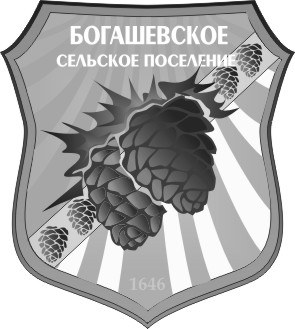 